Додаток № 1Технічні та/або кількісні та якісні вимогидо предмету закупівліКонкретна назва закупівлі: Канцелярські товариПредмет закупівлі за класифікатором: ДК 021:2015:30190000-7 Офісне устаткування та приладдя різнеОрієнтовна вартість закупівлі:  25 000 грн. 00 коп.* - або еквівалент з аналогічними або кращими технічними характеристикамиДо ціни пропозиції конкурсних торгів включаються наступні витрати: - податки і збори (обов’язкові платежі), що сплачуються або мають бути сплачені;- витрати на поставку;- навантаження і розвантаження;- інші витрати, передбачені для товару даного виду та умов спрощеної закупівлі.Попередня оплата відсутня. Оплата після надходження фінансування з міського бюджету. Якість товару має відповідати вимогам державних стандартів, а також умовам, встановленим чинним законодавством до товару даного виду.Строк заміни дефектного (неякісного) Товару: не більше 1 робочого дня з моменту виявлення недоліку.Доставка товару транспортом постачальника, завантаження та розвантаження товару здійснюється за рахунок постачальника.Доставка продукції здійснюється паралельно з заключенням Договору.                                                       Контактна особа, у разі виникнення питань по закупівлі: Вікторія Сергіївна (050 453 39 25) centr.reab.dnepr@ukr.netНайменування товару*Характеристики*КількістьФайл Optima Premium* А4 50 мкм. 100 штук 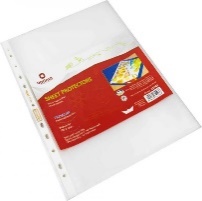 20 уп.Папка реєстратор (Сегрігатор) А4*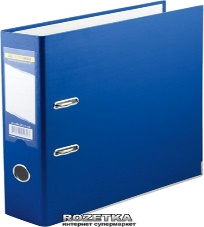 10 шт.Настільний лоток пластиковий вертикальний* вертикальний, пластиковий з передньою стінкою чорного кольору (для зберігання та сортування документів формату А4)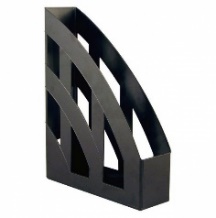 10 шт.Скотч канцелярський 2 мм х10м (прозорий) *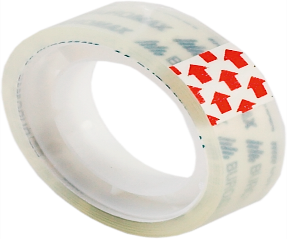 20 шт.Фломастери 12 кольорів/ уп.*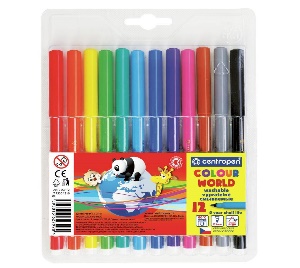 30 шт.Папір кольоровий А4 14 аркушів "Перламутровий", 7 кольорів*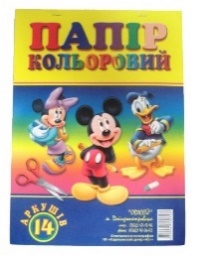 20 шт.Фарби акварельні медові 12 кольорів*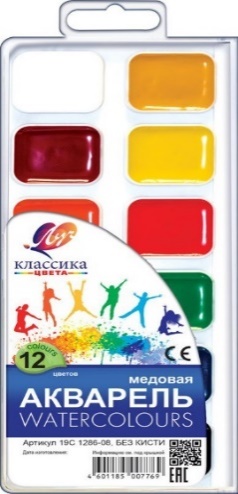 20 шт.Батарейки пальчикові*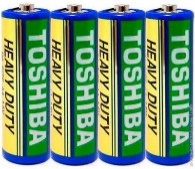 50 шт.Батарейки міні пальчикові*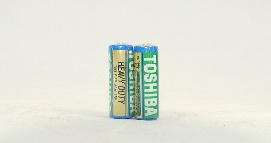 50 шт.Набір пензликів для малювання 6 шт. *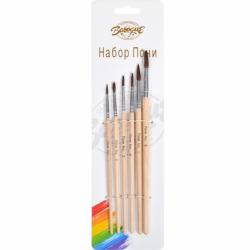 10 уп.Олівець графітний* 9002-A, з гумкою, НВ, 2.2 мм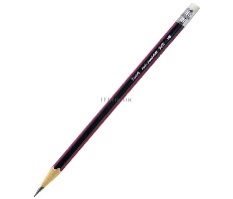 30 шт.Ручка кулькова cello maxriter (синя – 30 шт., чорна – 10 шт., червона – 10 шт.) *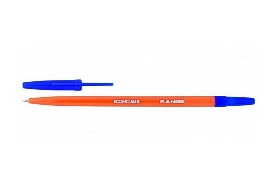 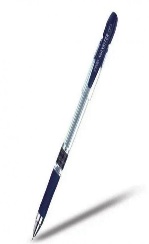 50 шт.Ручка кулькова economix ranqe*100 шт.Папка-куточок пластикова А4, прозорий*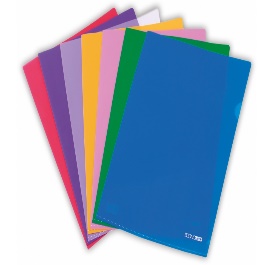 20 шт.Зошит А4 клітка 96 аркушів*Тверда обкладинка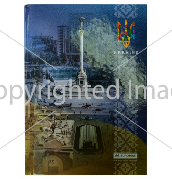 50 шт.Швидкозшивач пластиковий А4 з прозорим верхом*по 20 шт. – сині, черврні,  зелені, фіолетові, 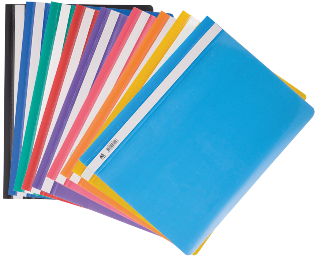 80 шт.Повітряні кульки в асортименті*50 шт./ упаковка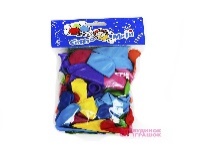 2 шт.Дощечки для ліплення з пластиліну*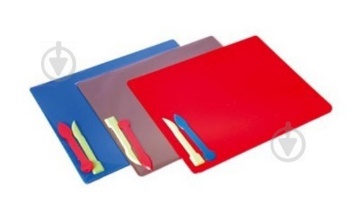 30 шт.Зошит для іноземних слів (словник, англ.. мова) *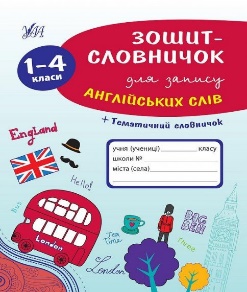 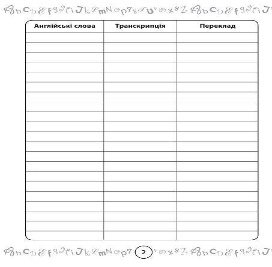 30 шт.Щоденник шкільний 1-4 клас в твердій обкладинці*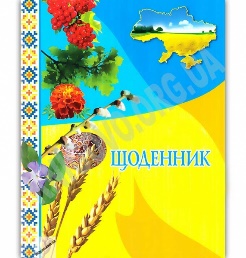 25 шт.Щоденник шкільний 5-9 клас в твердій обкладинці*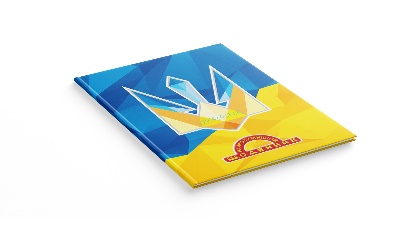 25 шт.Прописи НУШ Українська мова 1 клас*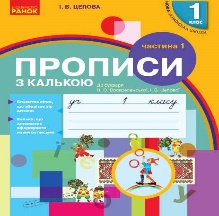 20 шт.Пенал шкільний*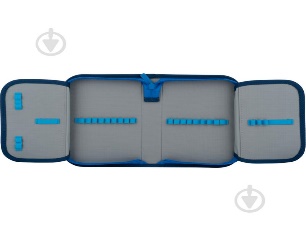 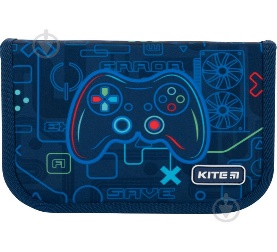 10 шт.